«ЙОССЕР»                                                                                         АДМИНИСТРАЦИЯ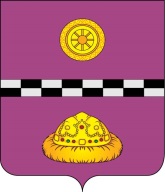 СИКТ ОВМОДЧОМИНСА                                                                 СЕЛЬСКОГО ПОСЕЛЕНИЯ          АДМИНИСТРАЦИЯ		                                                                  «ИОССЕР»ПОСТАНОВЛЕНИЕШУÖМот  06 мая   2020  года                                                                                         № 16                                 пст. Иоссер,  Республика Коми                                                                                          О внесении изменений в постановление сельского поселения «Иоссер» от 09.04.2020 № 6 «О предоставлении права субъектам малого и среднего предпринимательства – арендаторам муниципального имущества сельского поселения «Иоссер» на  временную отсрочку, на уплату арендных платежей по договорам аренды муниципального имущества сельского поселения «Иоссер»       В целях исполнения распоряжения Правительства Российской Федерации от 24.04.2020 № 126-р, в соответствии с Планом первоочередных мероприятий (действий) по обеспечению устойчивого развития экономики в условиях ухудшения ситуации в связи с распространением новой коронавирусной инфекции, руководствуясь письмом Министерства Республики Коми имущественных и земельных отношений от 24.04.2020 № 02-18/2631 администрация сельского поселения «Иоссер»ПОСТАНОВЛЯЕТ:      1. Внести в постановление администрации сельского поселения «Иоссер» от 09.04.2020 № 6 «О предоставлении права субъектам малого и среднего предпринимательства – арендаторам муниципального имущества сельского поселения «Иоссер» на временную отсрочку, на уплату арендных платежей по договорам аренды муниципального имущества сельского поселения «Иоссер» (далее Постановление № 6) следующие изменения:       1.1. первый абзац пункта 1 Постановления № 6 изложить в редакции:          «Администрации сельского поселения «Иоссер» по договорам аренды, заключенным в отношении муниципального имущества ( в том числе земельных участков) муниципального образования сельского поселения «Иоссер»), предоставленного во владение и (или) в пользование юридическим лицам и индивидуальным предпринимателям, сведения о которых включены в единый реестр субъектов малого и среднего предпринимательства в соответствии с Федеральным законом «О развитии малого и среднего предпринимательства в Российской Федерации» (далее – субъекты малого и среднего предпринимательства):»      1.2. В подпункте «а» слова «3 рабочих» заменить словами «30 календарных дней»      1.3. Подпункт «а» дополнить подпунктами «а1» - «а2» следующего содержания:         - «а1» обеспечить в течении 30 календарных дней со дня обращения субъектов малого и среднего предпринимательства, осуществляющих основные виды экономической деятельности в отраслях российской экономики, в наибольшей степени пострадавших в условиях ухудшения ситуации в результате распространения новой коронавирусной инфекции, перечень которых утвержден постановлением Правительства Российской Федерации от 3 апреля 2020 года № 434 (далее-Перечень отраслей), заключение к договорам аренды дополнительных соглашений, предусматривающих освобождение от внесения арендной платы по договорам аренды за период с 1 марта 2020 года до последнего дня месяца, в котором действует режим повышенной готовности на территории Республики Коми, включительно;          - «а2») обеспечить в течение 30 календарных дней со дня обращения субъектов малого и среднего предпринимательства, осуществляющих иные виды деятельности, не включенные в Перечень отраслей, заключение к договорам аренды дополнительных соглашений, предусматривающих установления размера арендной платы в объеме 50 процентов от установленной арендной платы в период с 1 марта 2020 года до последнего дня месяца, в котором действует режим повышенной готовности на территории Республики Коми, включительно;          1.4. Подпункт «б» дополнить подпунктом «б1» следующего содержания:              «б1» уведомить не позднее 8 мая 2020 года субъекты малого и среднего предпринимательства о возможности заключения дополнительного соглашения к договорам аренды в соответствии с требованиями подпунктов «а1» - «а2» пункта «а», в том, числе путем размещения соответствующей информации на официальном сайте администрации муниципального района «Княжпогостский» в разделе «поселение Иоссер» в информационно-телекоммуникационной сети «Интернет».           2. Контроль исполнения настоящего постановления оставляю за собой.Глава сельского поселения  «Иоссер»                                                          Т.В. Долинская